Вариант 1 Часть 1.   1. Ниже приведён перечень характеристик. Все они, за исключением двух, относятся к отличительным признакам научного знания.1) объективность; 2) проверяемость знаний; 3) образность; 4) системность; 5) логичность; 6) опора на религиозные верования.Найдите две характеристики, «выпадающие» из общего ряда, и запишите в таблицу цифры, под которыми они указаны.   2. Выберите верные суждения о человеке и запишите шифры, под которыми они указаны.1) Духовные потребности человека связаны прежде всего с его биологической сущностью.	2) Индивид - единичный представитель человечества.3) К социальным потребностям относят потребности в пище, воде, воздухе и др.4) Свобода человека включает в себя возможность выбора между добром и злом.5) Личность - совокупность социально значимых качеств индивида, формирующихся в процессе общественной жизни.   3. Установите соответствие между характеристиками и методами научного познания: к каждой позиции, данной в первом столбце, подберите соответствующую позицию из второго столбца.Запишите в таблицу выбранные цифры под соответствующими буквами.   4. Критик отозвался о новом художественном фильме как о произведении элитарной культуры. Какие признаки характерны для данного типа культуры? Запишите цифры, под которыми они указаны.1) ориентация на получение коммерческой выгоды2) учёт запросов самых широких слоёв общества3) сложность форм художественной выразительности4) развлекательный характер5) необходимость специальной подготовки для понимания смысла произведений6) ярко выраженная авторская позиция   5. Выберите верные суждения о рынке и рыночном механизме и запишите цифры. под которыми они указаны.1) Повышение цен на товар обычно ведёт к увеличению спроса на него.2) Рыночный механизм представляет собой взаимодействие спроса, предложения, цены и конкуренции.3) Если цена на товар повышается, то его производство и предложение на рынке будут сокращаться.4) Рынок даёт объективную информацию о том, какие товары пользуются спросом.5) Рынок побуждает производителей товаров к снижению затрат, улучшению потребительских свойств товаров.   6. Установите соответствие между примерами и видами безработицы, которые они иллюстрируют: к каждой позиции, данной в первом столбце, подберите соответствующую позицию из второго столбца.Запишите в таблицу выбранные цифры под соответствующими буквами.   7. Фирма Y - ателье по пошиву свадебных платьев. Найдите в приведённом списке примеры переменных издержек фирмы Y в краткосрочном периоде и запишите цифры, под которыми они указаны.1) арендная плата за помещение ателье2) страхование имущества фирмы 3) оплата потреблённой электроэнергии 4) приобретение тканей, ниток, фурнитуры5) выплата сдельной заработной платы работникам 6) погашение процентов по ранее взятому кредиту    8. Выберите верные суждения об этносоциальных общностях и их развитиии запишите цифры, под которыми они указаны.1) В современном мире существуют только военные формы этнической ассимиляции.2) Этническая общность - это исторически сложившаяся на определённой территории устойчивая совокупность людей, которая обладает общими чертами и особенностями культуры, языка, самосознания.3) В числе этнонациональных общностей различают племена, народы.4) Разные этнические группы стихийно смешиваются между собой на протяжении многих поколений и в результате образуют одну нацию.5) Процесс постепенного объединения различных этносов, народов и наций через сферы общественной жизни составляет сущность межэтнической дифференциации.     9. Среди 14-летних подростков страны Z был проведён опрос о том, почему необходимо, чтобы все люди соблюдали социальные нормы.Полученные результаты (в % от числа опрошенных) представлены в виде диаграммы.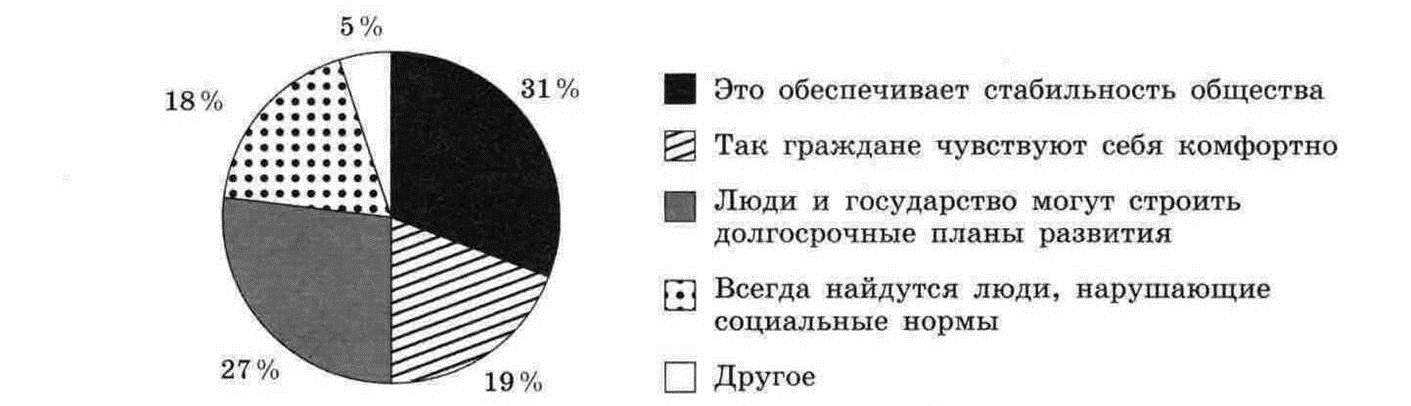 Найдите в приведённом списке выводы, которые можно сделать на основе диаграммы, и запишите цифры, под которыми они указаны.1) Каждый третий опрошенный отметил, что при соблюдении всеми социальных норм граждане чувствуют себя комфортно. 2) Тех, кто считают, что всегда найдутся люди, нарушающие нормы, меньше, чем тех, кто считают, что соблюдение норм обеспечивает стабильность общества. 3) Среди опрошенных больше тех, кто считают, что соблюдение норм обеспечивает комфортное самочувствие граждан, чем тех, кто считают, что при соблюдении норм люди и государство могут строить долгосрочные планы развития. 4) Более половины опрошенных считают, что соблюдение норм обеспечивает стабильность общества и позволяет строить долгосрочные планы развития.5) Наименьшая доля опрошенных дала другое объяснение.   10. Выберите верные суждения о государстве и его функциях. Запишите цифры, под которыми они указаны.1) Государство осуществляет управление обществом и обеспечивает в нём порядок и стабильность.2) Экологическая (природоохранная) функция направлена на создание условий для участия граждан в культурной жизни.3) Государство обладает суверенитетом на принадлежащей ему территории.4) Социальная функция предполагает создание условий, обеспечивающих достойную жизнь и свободное развитие граждан.5) Государство, как и другие политические институты, обладает правом издавать законы.   11. В государстве Z регулярно на альтернативной основе проходят выборы в законодательное собрание. Какие признаки позволят сделать вывод о том, что государство Z - парламентская республика? Запишите цифры, под которыми они указаны.1) Президент избирается законодательным собранием.2) Правительство формируется партией, победившей на выборах в законодательное собрание.3) Полномочия президента ограничены законом.4) Правительство ответственно перед законодательным собранием.5) Главой государства является президент.6) Законодательное собрание разрабатывает и принимает законы.   12. Согласно Конституции Российской Федерации наша страна — федеративное государство. Найдите в приведённом списке признаки, характеризующие федеративное государство. Запишите цифры, под которыми они указаны.1) В Российской Федерации признаётся идеологическое многообразие.2) Властные полномочия разделены между центром и регионами.3) Высший представительный орган законодательной власти состоит из двух палат, одна из которых отражает интересы субъектов.4) Территория государства состоит из субъектов, обладающих определённой политической самостоятельностью.5) Принцип разделения властей реализован на практике.   13. Установите соответствие между вопросами и субъектами власти Российской Федерации, к ведению которых они относятся: к каждому элементу, данному в первом столбце, подберите соответствующий элемент из второго столбца.Запишите в таблицу выбранные цифры под соответствующими буквами.   14. Выберите верные суждения о системе права и запишите цифры, под которыми они указаны. 1) Система права - это внутренняя структура права, которая складывается объективным образом как отражение реально существующих и развивающихся общественных отношений. 2) Нормы права различаются только по формам выражения. 3) Правовые нормы регулируют все аспекты общественных отношений. 4) Разграничение норм по отраслям права происходит по таким признакам, как предмет и метод правового регулирования. 5) Процессуальное право — это совокупность отраслей, основная задача которых - установление порядка осуществления и защиты прав и обязанностей субъектов.   15. Установите соответствие между действиями и элементами статуса налогоплательщика в Российской Федерации: к каждой позиции, данной в первом столбце, подберите соответствующую позицию из второго столбца.Запишите в таблицу выбранные цифры под соответствующими буквами.   16. Представьте, что Вы помогаете учителю оформить презентацию к уроку обществознания по теме «Юридическая ответственность в Российской Федерации». Один из слайдов называется «Дисциплинарные взыскания, установленные Трудовым кодексом РФ». Что из перечисленного следует включить в этот слайд? Запишите цифры. под которыми указаны дисциплинарные взыскания.1) дисквалификация2) выговор3) исправительные работы4) предупреждение5) замечание6) увольнение по соответствующим основаниямЧасть 2Тот факт, что мы не можем изучать человеческие существа абсолютно тем же путём, что и объекты природы, с одной стороны, даёт социологии преимущества, а с другой — создаёт трудности, которые отсутствуют у естествоиспытателей. Преимущество заключается в том, что социологи могут задавать вопросы тем, кого они изучают, — другим человеческим существам. С другой стороны, люди, которые знают, что их действия тщательно изучаются, часто начинают вести себя не так, как обычно. Например, когда индивид заполняет опросник, он может сознательно или несознательно дать о себе представление, отличающееся от реального. Он может даже пытаться «помочь» исследователю, давая ответы, которые, как ему кажется, от него ждут...   Социология оказывает множество практических воздействий на наши жизни. Вклад социологического мышления и исследований в практическую политику и социальные реформы осуществляется несколькими путями. Наиболее прямой способ — обеспечение более ясного или более верного понимания социальной ситуации. Это может быть сделано или на уровне фактических знаний, или путём приобретения более верного понимания, почему что-либо происходит (другими словами, путём теоретического обоснования). Например, исследование может показать, что в бедности живёт гораздо большая часть населения, чем принято считать. Любая попытка улучшить жизненные стандарты имеет большую вероятность успеха, если она основана на точной, а не на ошибочной информации. Чем больше мы знаем о том, почему бедность остаётся распространённым явлением, тем больше вероятность, что против неё будут предприняты эффективные действия.   Второй способ, которым социология может способствовать практической политике, — это помощь в воспитании большей культурной восприимчивости по отношению к различным группам в обществе. Социологическое исследование позволяет взглянуть на социальный мир как на многообразие культурных перспектив, и это помогает устранить предрассудки различных групп по отношению друг к другу...   В-третьих, социологическое исследование имеет практическое значение при оценке результатов политических инициатив. Программа практических преобразований может не достичь тех целей, которые ставили её создатели, либо повлечь за собою серию непредвиденных последствий нежелательного характера...   В-четвёртых, - и, пожалуй, это самое главное, — социология может дать общественным группам более просвещённое представление о себе, увеличить их самопонимание. Чем больше люди знают об условиях собственной деятельности, о том, как функционирует общество, тем больше вероятность, что они смогут повлиять на обстоятельства своей собственной жизни. Было бы неверно представлять практическую роль социологии только как помощь политикам или властным группам в принятии обоснованных решений. От тех, кто наделён властью, не всегда можно ждать заботы об интересах непривилегированных слоёв. Группы, обладающие высоким самосознанием, могут эффективно реагировать на действия правительственных чиновников и других влиятельных лиц, а также могут выдвигать собственные политические инициативы.   17. Какое преимущество социологии отмечено в тексте? Как, по мнению автора, социология обеспечивает более ясное или более верное понимание социальной ситуации? Почему социологическое исследование имеет практическое значение при оценке результатов политических инициатив?   18.  Используя обществоведческие знания, объясните смысл понятия «власть».   19. Привлекая факты общественной жизни и личный социальный опыт, проиллюстрируйте тремя примерами деятельность групп, обладающих высоким самосознанием, по улучшению общественной жизни. (Каждый пример должен быть сформулирован развёрнуто.)   20. Почему в современном обществе стала особенно важна высокая культурная восприимчивость по отношению к различным группам в обществе? Используя текст, обществоведческие знания и	факты общественной жизни, выскажите три предположения. (Предположения должны быть сформулированы как распространённые предложения.)   21. На графике изображено изменение ситуации на потребительском рынке дачной мебели в стране Z. Кривая предложения переместилась из положения S в положение Si при неизменном спросе D. (На графике Р - цена товара: Q - количество товара).Как изменилась равновесная цена? 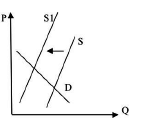 Что могло вызвать изменение предложения?Укажите любое одно обстоятельство (фактор) и объясните его влияние на предложение. (Объяснение должно быть дано применительно к рынку, указанному в тексте задания.)Как изменятся спрос и равновесная цена на данном рынке, если вырастут доходы населения при прочих равных условиях?   22. Аркадий предложил Егору свою помощь с ремонтом квартиры, но был вынужден уехать в командировку. Егор обиделся и не отвечал на телефонные звонки.  Друзья тяжело переживали случившееся.   Какой способ поведения в межличностном конфликте иллюстрирует этот пример? Объясните, почему этот способ нельзя назвать эффективным. Каков, по-Вашему, наиболее эффективный способ разрешения этого конфликта? Какие личностные качества необходимо проявить Аркадию и Егору, чтобы разрешить конфликт? (Назовите любые два качества.)   23.   . В Конституции утверждается, что РФ основой конституционного строя является разделение властей..На основе положений Конституции Российской Федерации приведите три подтверждения этой характеристики.(Каждое подтверждение должно быть сформулировано как распространённое предложение с опорой на конкретное положение Конституции Российской Федерации.Обратите внимание на то, что правильное выполнение задания не требует указания в ответе номеров соответствующих   24. Используя обществоведческие знания, составьте сложный план, позволяющий раскрыть по существу тему «Мировая торговля». Сложный план должен содержать не менее трёх пунктов, непосредственно раскрывающих тему по существу, из которых два или более детализированы в подпунктах.   25. Обоснуйте необходимость выполнения государством определённых функций (Обоснование может быть дано в одном или нескольких распространённых предложениях.)Какие монопольные функции принадлежат государству? (Назовите три функции.) Для каждой из них приведите по одному примеру, иллюстрирующему реализацию любой функции в жизни общества н государства. (Каждый пример должен быть сформулирован развёрнуто. В совокупности примеры должны иллюстрировать три различные функции.)Вариант 4   17. Какое преимущество социологии отмечено в тексте? Как, по мнению автора, социология обеспечивает более ясное или более верное понимание социальной ситуации? Почему социологическое исследование имеет практическое значение при оценке результатов политических инициатив?1) социологи могут задавать вопросы тем, кого они изучают;2) это может быть сделано или на уровне фактических знаний, или путём приобретения более верного понимания, почему что-либо происходит (другими словами, путём теоретического обоснования);3)  программа практических преобразований может не достичь тех целей, которые ставили её создатели, либо повлечь за собою серию непредвиденных последствий нежелательного характера.   18.  Используя обществоведческие знания, объясните смысл понятия «власть». Власть - способность и возможность воплощать свою волю, воздействовать на поведение и судьбу других людей.   19. Привлекая факты общественной жизни и личный социальный опыт, проиллюстрируйте тремя примерами деятельность групп, обладающих высоким самосознанием, по улучшению общественной жизни. (Каждый пример должен быть сформулирован развёрнуто.)1) группы волонтёров посещают больницы, в которых лечатся тяжелобольные дети, устраивают спектакли, организуют творческие занятия для детей, чтобы поддержать их, принести радость;2) неравнодушные жители добились от администрации района приведения в порядок парка, создания в нём детских и спортивных площадок;3) инициативная группа граждан создала интернет-сайт, на котором размещаются адреса и изображения ям и других повреждений на дорогах; жители многих населённых пунктов страны отправляют на этот сайт изображения своих дорог; информация сайта используется местными и центральными органами власти для приведения дорог в порядок.   20. Почему в современном обществе стала особенно важна высокая культурная восприимчивость по отношению к различным группам в обществе? Используя текст, обществоведческие знания и факты общественной жизни, выскажите три предположения. (Предположения должны быть сформулированы как распространённые предложения.)1) в современном обществе наблюдается высокая интенсивность миграций разных групп населения, и представителям групп с разной культурой приходится быстро устанавливать взаимодействие;2) в современном мире активно развиваются механизмы гражданского общества, которые предполагают партнёрское взаимодействие различных социальных групп, в т. ч. при разрешении социальных конфликтов;3) глобальный характер современных компьютерных сетей, в том числе социальных сетей, и информационного потока предполагает толерантность пользователей к проявлениям иных культур, мультикультурное взаимодействие.   21. На графике изображено изменение ситуации на потребительском рынке дачной мебели в стране Z. 1) равновесная цена увеличилась.2) в связи с ростом издержек производства дачной мебели (из-за увеличения пошлин на импортную древесину), что вызвало снижение предложения и повышение цены.3) рост доходов населения приведёт к строительству или покупке дачных домов, а так же необходимой мебели для них, тем самым произойдёт увеличение равновесной цены.   22. Аркадий предложил Егору свою помощь с ремонтом квартиры, но был вынужден уехать в командировку. Егор обиделся и не отвечал на телефонные звонки. Друзья тяжело переживали случившееся.Какой способ поведения в межличностном конфликте иллюстрирует этот пример? Объясните, почему этот способ нельзя назвать эффективным. Каков, по-Вашему, наиболее эффективный способ разрешения этого конфликта? Какие личностные качества необходимо проявить Аркадию и Егору, чтобы разрешить конфликт? (Назовите любые два качества.)1) уход из конфликтной ситуации;2) такой способ не является эффективным, потому что не устранена причина конфликта и сохраняется угроза его дальнейшего обострения, к тому же участники тяжело переживают сложившуюся ситуацию;3): обсудить сложившуюся ситуацию, выяснить мотивы каждой из сторон, прийти к компромиссу и наладить отношения;4) взаимоуважение, доброта, дружелюбие.   23. В Конституции утверждается, что в РФ существует принцип разделения властей. На основе положений Конституции Российской Федерации приведите три подтверждения этой характеристики.(Каждое подтверждение должно быть сформулировано как распространённое предложение с опорой на конкретное положение Конституции Российской Федерации.   24. Используя обществоведческие знания, составьте сложный план, позволяющий раскрыть по существу тему «Мировая торговля». Сложный план должен содержать не менее трёх пунктов, непосредственно раскрывающих тему по существу, из которых два или более детализированы в подпунктах.1. Основные этапы развития мировой торговли.   2. Основные показатели мировой торговли:а) внешнеторговый оборот стран;б) импорт;в) экспорт;г) темпы роста в целом и т. п.   3. Виды международной торговли в зависимости от товарной специализации:а) торговля готовой продукцией;б) торговля машинами и оборудованием;в) торговля сырьём и полуфабрикатами;г) технологиями и др.   4. Теории международной торговли:а) меркантилизм;б) теория абсолютных преимуществ А. Смита;в) теория относительных преимуществ Д. Рикардо и др.   5. Государственное регулирование внешней торговли:а) протекционизм;б) фритредерство.   6.	Место России в мировой торговле:а) конкурентные преимущества и слабые стороны экономики России;б) перспективы России на мировом рынке товаров;в) Россия на мировом рынке услуг;г) Россия на мировом рынке торговли знаниями.25. Обоснуйте необходимость выполнения государством определённых функций (Обоснование может быть дано в одном или нескольких распространённых предложениях.)Печатать деньги, издавать законы, собирать налоги.ХарактеристикиМетоды познанияA) многократное воспроизведение изучаемого процесса в целях его исследования1) наблюдениеБ) создание контролируемых и управляемых условий протекания процесса2) описаниеB) фиксация собранных данных и сведений 3) экспериментГ) преднамеренное и целенаправленное восприятие процесса без прямого вмешательства в его течениеД) варьирование (изменение) условий протекания процесса для изучения его особенностейАБВГДПримерыВиды безработицыA) Выпускники творческих вузов долго ищут работу по специальности, не соглашаясь ни на какую другую.1) сезоннаяБ) В связи с экономическим кризисом фирмы сократили численность персонала.2) структурнаяB) В связи с изменением спроса на энергоресурсы многие шахты закрылись, а шахтёры остались без работы.3) фрикционнаяГ) Полгода жители городка на морском побережье обслуживают туристов, а в остальное время большинство из них не могут найти себе работу4) циклическаяД) В службе занятости многие безработные отказываются от рабочих вакансий и просят подобрать работу менеджеров.АБВГДВопросыСубъекты власти РФA) обеспечение общественной безопасности 1) только федеральный центрБ) денежная эмиссия2) федеральный центр и субъекты Российской ФедерацииB) амнистия и помилованиеГ) федеральная государственная собственность и управление ею Д) общие вопросы воспитания, образования, наукиАБВГДДействияЭлемента статуса налогоплательщикаA) получать по месту своего учёта от налоговых органов бесплатную информацию о действующих налогах и сборах1) праваБ) уплачивать законно установленные налоги2) обязанностиB) использовать налоговые льготы при наличии оснований и в порядке, установленном законодательством о налогах и сборахГ) встать на учёт в налоговых органах, если это предусмотрено законодательствомД) присутствовать при проведении выездной налоговой проверкиАБВГД136924522451013433321311124435612234524513211126342131414573451512121823416256